Center & Institute Annual Review Form 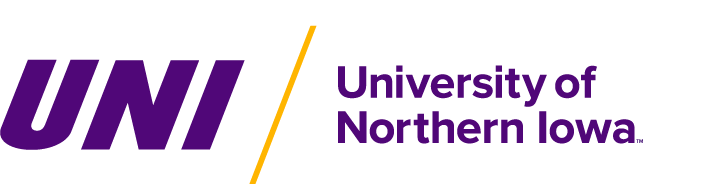 INTRODUCTIONEach University of Northern Iowa Center is required to complete and submit the following information regarding the previous academic year’s activities and finances. This Annual Review serves to document activities, successes, and the financial position of each Center. The information received in this document will assist in planning for the following academic/fiscal year. This report will be reviewed by the Center and Institute Review Committee. The committee meets annually to review each Center report and to recommend either approval of the Center to        1) Continue in good standing; or 2) Request a more complete review due to concerns that require a “Center Continuation Review.” Concerns prompting a Center Continuation Review include:  Lack of alignment with the University’s Strategic Plan, Negative financial balance, Leadership void, or Lack of activity and/or meaningful impact.INSTRUCTIONSThis report includes three sections. Section 1 asks for information related to the most recently completed university fiscal year (July 1 – June 30). If you are filling this form out in the fall of 2023, then the most recently completed university fiscal year is from July 1, 2022– June 30, 2023.  Section 2 pertains to the upcoming or current fiscal year. If you are filling this form out in the fall of 2023, then your data should be for the University fiscal year of July 1, 2023 – June 30, 2024.  Section 3 provide the authorized signature.Attachments: Please attach the Center Annual Financial Statement for Fiscal Year End 2023. If you have any questions regarding this form, the Center/Institutes Review Committee’s role, reporting, or otherwise just need help, contact:  The Office of Research and Sponsored Programs / University of Northern Iowa / 213 East Bartlett Hall / (319) 273-3217 / rsp@uni.edu - www.uni.edu/rspTIMELINESept 6 @ 3:00 			Informational Meeting for Center Directors (Register Here via Zoom)Oct 23-Nov 17			Reports Due - Submission period Dec 1 – Feb 2			Reports Distributed to Centers Review Committee MembersFeb 5 – Mar 29			Centers Review Committee MeetsMay				Closeout Letters to CentersJune				Form D to Provost and Board of RegentsContact Information.											Name of Center:    	Report for Fiscal Year Name of Center Director:   Name of person completing this report:   Contact Information for the above person:   College: Department: Phone  		Email Address:  Section 1. (Please answer all questions as they relate to the previous fiscal year)				State the Center’s Purpose or Mission.State how the Center supports the UNI Strategic Plan (UNI Strategic Plan).What were your primary activities and services during the last fiscal year?List the key accomplishments of the Center’s work for the last fiscal year:During the last fiscal year, which of the following groups has the center served/impacted? (Check and report on all that apply, and if possible, provide the quantity of participants in each category)Group                                       			          Numbers   UNI students     					 UNI faculty      					 PK-12 students  					 PK-12 faculty     	 				 PK-12 administrators        				    State and/or Local Governments			 National or international groups/entities                 	 Community clients or community members                 	 Other (please describe)		                 	How were students involved in the work of your Center this past fiscal year?Did any full-time faculty who work in your center receive course buyouts or course releases to work in or with your center during the last fiscal year? If yes, complete the following:How many total course buyouts?  Course buyout:	A course buyout occurs when a faculty member is excused from teaching one or more courses and the funds that allow for the faculty’s home department to hire an adjunct instructor to teach the faculty’s course(s) comes from externally sourced funds, such as from a grant or contract.How many total course releases?  Course release:	A course release occurs when a faculty member is excused from teaching one or more courses and the funds that allow for the faculty’s home department to hire an adjunct instructor to teach the faculty’s course(s) come from the university’s general education fund.  For each course release, describe the role in the center of the faculty who receive the release(s).How many employees did the center/institute have in the last reporting year?  	Position			Full Time		Part Time              Faculty				 			              Professional and Scientific	 			Merit  				 			             Complete and attach the Center Review Financial Report for the most recently closed fiscal year. Use the space below to add any comments, notes, or other narrative that you think the committee should know about the financial report (such as notes about newly awarded grants that are not showing up on the report, etc.).Section 2.  Please answer the following questions as they relate to the upcoming/current fiscal year.		What are your priorities and goals for the upcoming/current fiscal year?What activities will you conduct to achieve these priorities/goals?List the funding amounts you expect to receive for this fiscal year?Please state any other information you would like the Centers Review Committee to be aware of:Section 3.  Signature Page 										_______________________________________________	Date: ________________Center DirectorTYPESOURCESAMOUNTSUNIVERSITY GENERAL FUNDUNIVERSITY GENERAL FUNDProvostUNIVERSITY GENERAL FUNDCollegeUNIVERSITY GENERAL FUNDDepartmentUNIVERSITY GENERAL FUNDOtherUNIVERSITY FOUNDATION Amount allocated for this fiscal yearEXTERNAL FUNDSSource 1: EXTERNAL FUNDSSource 2:      EXTERNAL FUNDSSource 3:      EXTERNAL FUNDSSource 4:      EXTERNAL FUNDSSource 5:      EXTERNAL FUNDSSource 6:      FEES FOR SERVICEAmount anticipated for this fiscal yearOther (in-Kind)Describe “Other”:      TOTAL REVENUE ALL SOURCESTOTAL REVENUE ALL SOURCES